CurriculumMódulo 9: El Antiguo Testamento Testifica de Cristo Prueba de la lección 1: La Promesa DadaPágina 1 of 2Nombre	 Fecha 	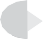 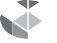 Haga un círculo o escriba su mejor respuesta.Verdadero o falso. La definición de la revelación progresiva es que Dios se ha revelado a sí mismo progresivamente a través de la historia y finalmente a través de Jesucristo.¿Cual de las siguientes declaraciones es VERDAD en cuanto a la unidad de la revelación de Dios en la Escritura?Dios se muestra a través de la revelación, pero el enfoque no es ni singular ni unificado.Todo el AT se centra en torno a la promesa y cumplimiento de Jesús.A través de la promesa Dios revela su propósito sólo a su pueblo, Israel.Ninguna de las anteriores.El protoevangelio es el término que los teólogos dan para decir 	 	.Una de las referencias (pasajes) del NT que deja ver que Cristo es el tema del AT es 	.El epigrama (dicho) de Agustín usado por el instructor sobre la relación entre el Antiguo y el Nuevo Testamento es:“El NT en el AT se implica; el AT en el NT bien se explica; el NT en el AT es verdad rara; el AT en el NT ya se aclara”“En el AT y los libros apócrifos el NT se esconde; en el NT el AT y los libros apócrifos se revelan”.“En el AT el NT se esconde; en el NT el AT se revela”.Curriculum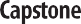 Módulo 9: El Antiguo Testamento Testifica de Cristo Prueba de la lección 1: La Promesa DadaPágina 2 of 2El pacto de Abraham incluye:La promesa de la grandeza de su nombre y bendiciones multiplicadas sobre élLa protección de Dios sobre su clan y la heredad de la tierra como una posesión eterna.La multiplicación de su linaje, la simiente, y las bendiciones de las naciones a través de él.Todas las anteriores.Verdadero o falso. Sólo en el libro de Mateo (su genealogía) se declara que Jesús es de la simiente de Abraham.El principio central que explica la naturaleza Cristo-céntrica de la revelación del AT es  	 	.De acuerdo a la promesa que Dios hizo en el huerto del Edén y a Abraham:Jesús cumple ser la simiente de la mujer según el protoevangelio, pero no la simiente de Abraham.Moisés es la simiente de la mujer según el protoevangelio, y Jesús es la simiente de Abraham.Israel es la simiente de la mujer según el protoevangelio, pero no la simiente de Abraham.Ninguna de las anteriores.Verdadero o falso. El grandioso tema de las Escrituras, tanto del AT como del NT es la revelación de Jesucristo como el Mesías.CurriculumMódulo 9: El Antiguo Testamento Testifica de Cristo Prueba de la lección 2: La Promesa Clarificada Página 1 de 2Nombre	 Fecha 	Haga un círculo o escriba su mejor respuesta.El  significado  de  antitipo  es   	 	.Verdadero o falso. Jesús cumple con todos los tipos del tabernáculo terrenal del Señor en el desierto (incluyendo todas las réplicas del tabernáculo en el templo).¿Cuáles de los siguientes son VERDAD en cuanto a los aspectos de los tipos en la Biblia?Son históricamente reales.Iluminan la persona y obra de Cristo.Se unen al propósito redentor salvífico de Dios.Están contenidos (son aludidos o mencionados) en el Nuevo Testamento.Todas las anteriores.De acuerdo al NT, Jesús es un sumo sacerdote según el orden de 	.¿Cuáles de las siguientes son VERDAD en cuanto al sacerdocio como un tipo de Jesús?Eran ordenados por Dios para representar a la humanidad en cosas pertenecientes a Dios.Necesitaban identificarse con las debilidades del pueblo.Ambas (a) y (b).CurriculumMódulo 9: El Antiguo Testamento Testifica de Cristo Prueba de la lección 2: La Promesa Clarificada Página 2 de 2¿Cuál de los siguientes significados representa el altar de bronce en el tabernáculo?Jesús es el Pan de Vida.Jesús es nuestra Redención y sacrificio substituto.Jesús es nuestro Intercesor y Sumo Sacerdote.Todos los de arriba.Verdadero o falso. El uso de la tipología no es válido para nosotros hoy en día porque sólo los apóstoles eran capaces de ver en estos tipos de correlaciones del AT a la persona y obra de Cristo.Tres ejemplos de tipos en el AT son 	, 	, y 	.Una de las diferencias entre el sacerdocio de Jesús y el de Aarón es:Jesús entró al tabernáculo celestial una vez, Aarón entraba al terrenal una vez al mes.Jesús ofreció por nuestro pecado solamente, Aarón ofreció por sus propios pecados, como también por los pecados del pueblo.Jesús entró de una vez por todas, Aarón entraba a diarioNinguna de las anteriores.Verdadero o falso. Así como Moisés fue el canal profético de Dios para hablarle a otros en su nombre, Jesús es el antitipo de Moisés, el revelador de Dios quien es la Palabra Viva de Dios.Módulo 9: El Antiguo Testamento Testifica de Cristo Prueba de la lección 3: La Promesa Personalizada Página 1 de 2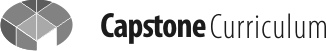 Nombre		 Fecha  	Haga un círculo o escriba su mejor respuesta.Como un antitipo de Adán, el NT se refiere a Jesús como 	.Verdadero o falso. El nombre Melquisedec es semejante al título de Jesús: Rey de justicia, Rey de paz.¿Cuál de los siguientes NO ES VERDAD en cuanto a José como un tipo de Jesús?José fue vendido por sus hermanos con “dinero ensangrentado”.José fue odiado por sus hermanos, quienes juntos tramaron matarlo.José nunca fue enviado a su parentela, pero vinieron a él buscando perdón.Todas las anteriores son falsas acerca de José.El nombre de Josué es semejante al significado del nombre de Jesús, el cual significa 	 	.¿Qué NO ES VERDAD sobre Moisés como un tipo de Cristo?Moisés aprendió la obediencia a través del sufrimiento.Durante su niñez, él fue escondido en Egipto por un tiempo para su protección.Él fue rechazado como libertador en su “primera venida”.Todas las anteriores son verdad.Curriculum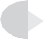 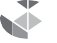 Módulo 9: El Antiguo Testamento Testifica de Cristo Prueba de la lección 3: La Promesa Personalizada Página 2 de 2¿Cuál de los siguientes aspectos de la vida y monarquía de David NO CORRESPONDE al gobierno majestuoso de Jesús?David nació en Belén, el mismo lugar donde Jesús creció (su ciudad).David fue escogido y ungido por Dios para gobernar sobre su pueblo Israel.David era de humilde condición.Todos los anteriores son verdad acerca de David y Jesús, como antitipo de David.Verdadero o falso. Moisés es un tipo de la monarquía de Jesucristo; así como Moisés gobernó al pueblo de Dios, Jesús va a reinar en el Reino venidero.Una teofanía es 	.¿Qué NO ES VERDADERO en cuanto al tipo sacerdotal de Melquisedec en Cristo?Melquisedec recibió diezmos así como Cristo recibe.Melquisedec no posee genealogía sacerdotal.Melquisedec fue llamado Sacerdote del Dios Altísimo, y también fue un rey.Todos los anteriores son verdad.Verdadero o falso. En la misma manera que la victoria de Josué fue completa, así Jesús, como el antitipo de Josué, un día derrotará a los enemigos de Dios y dividirá el botín de la batalla con su pueblo.